                  合同编号：                     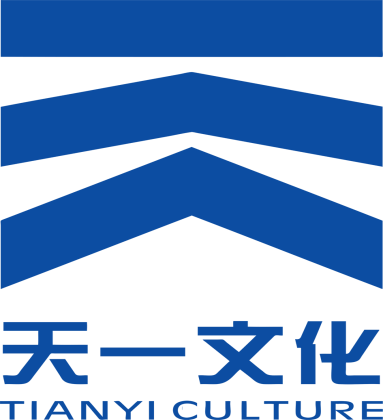 出版代理合同甲方（著作权人或著作权人的代理人）：                                      统一社会信用代码/身份证号码：                                                       地      址：                                                         乙方（代理出版方）：    河南天一文化传播股份有限公司        统一社会信用代码：       9141010575070906XW                                                     地  址：    河南省郑州市金水区中州大道鑫苑路阳光大厦                 作品名称：                                                          作品署名：                                                      出版代理合同甲方：乙方：河南天一文化传播股份有限公司根据《中华人民共和国民法典》、《中华人民共和国著作权法》及相关法律法规的规定，甲乙双方经友好协商，本着平等互利、共同发展、优势互补的原则，就甲方委托乙方代理出版                              作品（以下简称“作品”）事宜，达成如下协议：第一条  在合同有效期内，甲方授予乙方以图书形式（含修订本）出版、发行合同作品的中文版纸质图书的专有代理出版权（包括但不限于合同作品中使用的引文、照片、图片、图表等）。第二条  合同作品不得含有下列内容：1.反对宪法确定的基本原则；2.危害国家统一、主权和领土完整；3.危害国家安全、荣誉和利益；4.煽动民族分裂，侵害少数民族风俗习惯，破坏民族团结；5.泄露国家机密；6.宣扬淫秽、迷信或者渲染暴力，危害社会公德和民族优秀文化传统；7.侮辱或者诽谤他人，侵害他人合法权益的；8.以未成年人为对象的作品，含有诱发未成年人模仿违反社会公德的行为和违法犯罪的行为内容的，含有恐怖、残酷等妨害未成年人身心健康内容的；9.扰乱社会秩序，破坏社会稳定的；10.法律、法规规定禁止的其他内容。如若含有上述内容或者违反党和国家政策内容，乙方有权解除合同且甲方承担全部责任并赔偿乙方由此造成的所有损失。第三条  甲方保证作品（包括文字、图片、图表、表格等内容）为原创作品，不得侵犯任何第三方的权利并对作品享有完整的著作权，甲方向乙方提供著作权声明或相关书面证明材料；上述作品中若含有改编、翻译、注释、整理、汇编等未进入公版领域的其他著作权人作品（包括图片等）的，甲方须获得相关著作权人的授权，要提供授权证明书及稿件的来源、署名等信息。若甲方为著作权人本人，则需向乙方提供真实有效的著作权声明【见附件1】。甲方非著作权本人者需提供授权委托书【见附件2】。甲方提供著作权证明资料或者授权委托书须真实可靠，如乙方因行使上述出版发行权与他人发生争议或侵犯他人权利（包括但不限于知识产权、名誉权、肖像权、姓名权等权利），乙方有权解除或终止本合同，甲方承诺承担由此引发的所有法律和经济责任并赔偿因此给乙方造成的所有经济损失。第四条  甲乙双方经过协商，以甲方提供的书稿信息为准双方约定合同作品出版信息如下：（一）单书：1.全书实际字数       字，实际图片     幅，实际表格     个。2.图书开本        开，成品尺寸     mm*     mm），全文页面控制在     面以内。                    3.出版单位：                     （首选）出版。4.图书制作：（1）封面用纸及工艺：                                                                 （2）内文用纸及印色：                                                              （3）勒口及装帧方式：                                                                 5.图书定价：       元。                                                                                  6.署名：         （著/编著/编/主编/编译/译等）。（二）系列图书     见附件             。 第五条  乙方根据甲方提供的信息计算甲方承担的相关费用，若因甲方提供信息出现偏差造成成本增加则由甲方承担，增加的费用另行核算。初稿排完后如因甲方添加内容或修改过多造成书稿页面增加，甲方应支付相应的排版、出片、印刷成本以及出版社编审费用，增加的费用另行核算。第六条  具体费用标准及款项支付方式如下：1.出版代理费用为：        元（大写：               ）。2.支付方式为第      项：（1）甲方在本合同签订后    个工作日内向乙方支付预付款        元（大写：           ），在图书内容定稿前支付全部尾款        元（大写：                ）。（2）其他约定支付方式：                                                      。3.乙方银行账户信息：户  名：河南天一文化传播股份有限公司开户行：广发银行郑州郑花路支行账  号：131061 5120 1000 8526第七条  甲方应按照本合同的约定按时、足额向乙方支付代理出版费用。甲方未按照合同约定按时、足额支付费用因此导致延迟出版、无法出版以及出版成本增加，乙方不负违约责任。第八条  甲方须在       年    月     日前以          形式交付书稿的初稿，初稿的内容、篇幅、体例、图片、图表、附录等应符合下列要求：1.书稿齐、清、定，符合国家文字规范，达到出版水平；2.提供的照片、图片、图表和插图等符合制版要求。第九条  甲方不能按时交稿的，最迟应在约定的交稿期限届满前 7 个工作日内通知乙方，双方另行约定交稿日期和出版日期。甲方延期后仍不能按时交稿的，若出现出版日期延迟、成本增加、质量下降等不利后果的由甲方承担。甲方交付的稿件若未达到合同第二条和第八条约定的要求，乙方有权要求甲方进行修改，如甲方拒绝按照合同的约定修改，乙方有权终止合同。第十条  关于作品的管理1.乙方需将选题申报信息交甲方确认后方可进行选题申报，选题信息一经甲方确认，后期则不能再行更改，如因甲方信息确认失误造成的出版延期或成本增加，责任由甲方自行承担。2.稿件的内文排版及封面设计均由  乙  方负责，乙方须经甲方认可方能出片、印刷，最终稿件的图文正确性由甲方负责；乙方审读稿件结束后需经甲方确认方能定稿，甲方因确认稿件花费时间致使其他步骤完成时间延迟的，乙方对此不承担任何责任。3.乙方可根据需要对出版作品的内容提出修改意见，要求甲方进行修改。乙方有权进行修饰性的文字修改（不修改内容观点），修改内容观点的部分需交甲方审定确认。4.为应宣传之需，甲方同意授权乙方该出版作品的数字权利（信息网络传播权）的专有使用权和转授权。若产生稿费等方面的收益，甲乙双方另行协商。第十一条  乙方应于       年     月    日前出版上述作品。作品不能按时出版的，应在出版期限届满前30日通知甲方，双方另行约定出版日期。1.如遇到国家或出版社政策调整、书稿内容存在本合同约定第二条情况等原因，造成原定出版社无法继续出版的，乙方在征得甲方同意后可转到其他出版社，具体事宜双方另行协商。更换出版社后仍不能出版（印刷）、延迟出版（印刷）、出版（印刷）成本增加的，乙方不负有违约责任。因上述原因不能出版（印刷）的，乙方在扣除图书出版过程中已发生的实际费用后退还甲方已支付的剩余费用。2.如因甲方交稿延迟、款项支付延迟、甲方书稿质量达不到出版要求等原因造成出版日期推迟，乙方不承担违约责任。由此造成乙方成本增加的，甲方应补齐额外增加的出版成本。第十二条  作品出版后乙方为甲方提供     册图书，甲方收货信息如下：收货人：       ，收货地址：                                            ，收货人联系方式：            。图书运送至甲方指定地点的运输及装卸费用由    承担。第十三条  争议的解决双方因合同的解释或履行发生争议，由双方协商解决。协商不成，均可向乙方所在地人民法院提起诉讼。第十四条  其他事项1.本合同自双方签字盖章之日起生效，合同有效期为   五   年。2.甲方将出版作品及约定的版权擅自委托给任何第三方出版或代理出版的或有其他违约行为的，甲方赔偿乙方本合同总标的额的30%作为违约金并赔偿由此给乙方带来的其他全部损失。3.本合同一式叁份，甲方执一份，乙方执贰份，具有同等的法律效力。甲方：                                        乙方：河南天一文化传播股份有限公司法定代表人/授权代表：                         法定代表人/授权代表：经手人：                                      经手人：地址：                                        地址：河南省郑州市金水区鑫苑路26号阳光大厦电话：                                        电话：邮箱：                                        邮箱：          年   月   日                                年   月   日【附件一】声明函
本人：      ，身份证号：                           承诺为《            》一书的著作权人，现授权河南天一文化传播股份有限公司全权负责本书的出版、发行等相关事宜。
    本人保证享有本书的完整著作权，若违反法律法规或者侵犯他人著作权、名誉权、肖像权等权利，本人将承担全部法律责任和后果。

                                                        著作权人：
                                                                                      年    月    日附：本人身份证复印件（贴在下方）【附件二】：
授权委托书

    本人：     ，身份证号：                                   ，现授权委托                                     代表本人与河南天一文化传播股份有限公司签署关于            的《出版代理合同》，本人对合同全部内容已知悉并认可，并对代理人的行为承担全部的法律责任和后果。
    授权期限：     年   月    日至     年   月   日。

  
                         授权人：
                                    年  月  日